Муниципальное автономное дошкольное образовательное учреждение детский сад N. 7СОГЛАСОВАНПедагогическим советом МАДОУ № 7(протокол от 31.08.202lr.)Мриказо	аНуюідего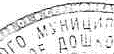 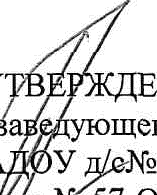 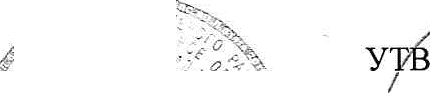 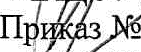 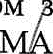 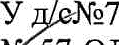 57-ОДСОГЛАСОВАНСоветом родителей МАДОУ № 7(протокол от 30.08.2021 №2 )Порядок и оспованияo	ï.08.2021 г.перевода, отчисления воспитанников МАДОУ №7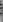 п.Мулино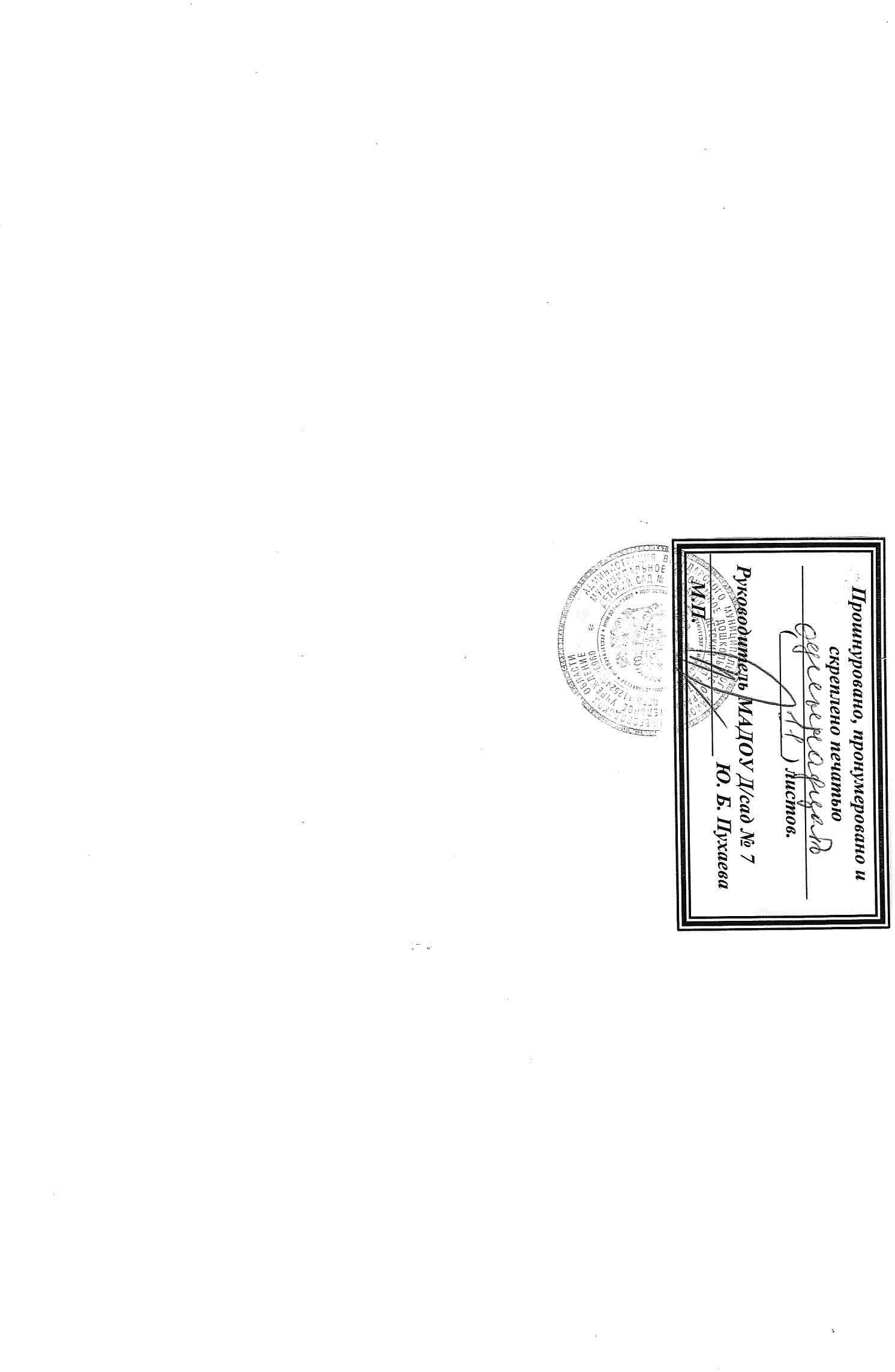 